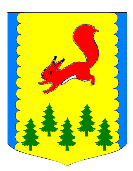 КРАСНОЯРСКИЙ КРАЙПИРОВСКИЙ МУНИЦИПАЛЬНЫЙ ОКРУГПИРОВСКИЙ ОКРУЖНОЙ СОВЕТ ДЕПУТАТОВРЕШЕНИЕО внесении изменений в Устав Пировского муниципального округа Красноярского краяВ целях приведения Устава Пировского муниципального округа Красноярского края в соответствие с Федеральным законом от 06.10.2003 №131-ФЗ «Об общих принципах организации местного самоуправления в Российской Федерации», руководствуясь статьями 20, 71 Устава Пировского муниципального округа Красноярского края, Пировский окружной Совет депутатов РЕШИЛ:1.Внести в Устав Пировского муниципального округа Красноярского края следующие изменения и дополнения:	1) В статье 6 п.п. 37 пункта 1 изложить в следующей редакции:	«37) организация и осуществление мероприятий по работе с детьми и молодежью, участие в реализации молодежной политики, разработка и реализация мер по обеспечению и защите прав и законных интересов молодежи, разработка и реализация муниципальных программ по основным направлениям реализации молодежной политики, организация и осуществление мониторинга реализации молодежной политики в муниципальном округе;»;	Пункт 1 дополнить подпунктом 47 следующего содержания:«47) осуществление выявления объектов накопленного вреда окружающей среде и организация ликвидации такого вреда применительно к территориям, расположенным в границах земельных участков, находящихся в собственности муниципального округа.»;2) Статью 9 дополнить пунктом 9 следующего содержания:	«9. Глава муниципального образования освобождается от ответственности за несоблюдение ограничений и запретов, требований о предотвращении или об урегулировании конфликта интересов и неисполнение обязанностей, установленных настоящим Федеральным законом и другими федеральными законами в целях противодействия коррупции, в случае, если несоблюдение таких ограничений, запретов и требований, а также неисполнение таких обязанностей признается следствием не зависящих от него обстоятельств в порядке, предусмотренном частями 3 - 6 статьи 13 Федерального закона от 25 декабря 2008 года №273-ФЗ "О противодействии коррупции".;	3) В статье 22 пункт 5 дополнить подпунктом 5.1. следующего содержания:	«5.1. Депутат освобождается от ответственности за несоблюдение ограничений и запретов, требований о предотвращении или об урегулировании конфликта интересов и неисполнение обязанностей, установленных настоящим Федеральным законом и другими федеральными законами в целях противодействия коррупции, в случае, если несоблюдение таких ограничений, запретов и требований, а также неисполнение таких обязанностей признается следствием не зависящих от указанных лиц обстоятельств в порядке, предусмотренном частями 3 - 6 статьи 13 Федерального закона от 25 декабря 2008 года №273-ФЗ "О противодействии коррупции".;4) В статье 55 подпункт 5.1. пункта 5 изложить в следующей редакции:«5.1. Размер пенсии за выслугу лет не может быть ниже:5000 рублей – при наличии стажа у лица, замещавшего муниципальную должность на постоянной основе менее 10 лет;7000 рублей - при наличии стажа у лица, замещавшего муниципальную должность на постоянной основе от 10 до 14 лет;10000 рублей - при наличии стажа у лица, замещавшего муниципальную должность на постоянной основе 14 и более лет.».	2.Контроль за исполнением решения оставляю за собой.	3.Направить настоящее решение в Управление Министерства юстиции Российской Федерации по Красноярскому краю для государственной регистрации.	4.Настоящее решение о внесении изменений и дополнений в Устав Пировского муниципального округа подлежит официальному опубликованию после государственной регистрации и вступает в силу со дня, следующего за днем официального опубликования в районной газете «Заря».	Глава Пировского муниципального округа обязан опубликовать зарегистрированное решение о внесении изменений и дополнений в Устав Пировского муниципального округа Красноярского края, в течении семи дней со дня поступления из Управления Министерства юстиции Российской Федерации по Красноярскому краю уведомления о включении сведений об уставе муниципального образования, муниципальном правовом акте о внесении изменений в устав муниципального образования в государственный реестр уставов муниципальных образований субъекта Российской Федерации, предусмотренного частью 6 статьи 4 Федерального закона от 21 июля 2005 года №97-ФЗ "О государственной регистрации уставов муниципальных образований".29.01.2024с. Пировское№ 39-393рПредседатель Пировского окружного Совета депутатов                Глава Пировского                                                                                         муниципального округа____________Г.И. Костыгина                 ____________А.И. Евсеев